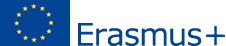 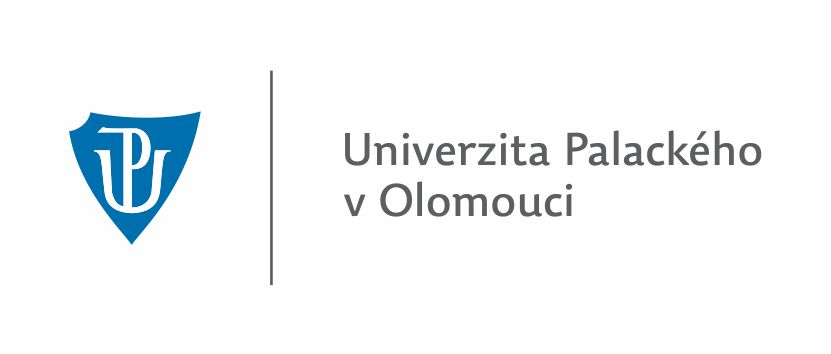 Žádost o kompenzaci vícenákladů z vyšší moci při ukončení výjezdu ERASMUS+Účastník:Studijní pobyt:Vícenáklady:Seznam příloh:V případě potřeby přidejte další řádkyŽádám tímto o kompenzaci nebo částečnou kompenzaci vícenákladů vzniklých v bezprostřední souvislosti s ukončením mobility a prohlašuji, že byly využity všechny prostředky pro snížení vzniklých výdajů (např. storno, využití pojištění, přebookování jízdenky/letenky).Datum:Podpis účastníka:Jméno a příjmení:Datum narození:Fakulta:E-mail:Tel.:Přijímající instituce, země:Délka pobytu dle účastnické smlouvy:Délka pobytu dle potvrzení délky pobytu:Uplatňovaná částka + měnaDoprava domů:- přiložte kopii letenky/jízdenky a doklad o platběPředplacené ubytování:- přiložte nájemní smlouvu, faktury, doklad o platbě, zamítnutí storna ze strany ubytovatele- kompenzovat lze pouze poměrnou část za období po skončení pobytuPředplacené MHD:- přiložte kopii jízdenky, doklad o zaplacení, uveďte platnost- kompenzovat lze pouze poměrnou část za období po skončení pobytuDoplňující komentář:Doplňující komentář:1.Potvrzení o délce pobytu vystavené hostitelskou institucí2.3.4.5.6.7.